1. Рассмотри предметы из резной кости в витрине. Зачеркни лишнее слово в предложении.Мы видим предметы из кости. Здесь есть звери, птицы, рыбы, паровоз, люди, корабль с парусами.2. Найди в витрине фигурки морских зверей с большими клыками. Кто это? Впиши буквы в клеточки, чтобы получилось название животного.3. Что делают мастера, чтобы предметы были интересными? Внимательно посмотри на предметы. Подчеркни правильные ответы:вырезают из кости фигуры; наклеивают на кость картинки;процарапывают на кости изображение и подкрашивают его;рисуют кистью и красками на кости.4. Покажи учителю или другу, какой предмет из кости тебе больше всех понравился? 5. Рассмотри игрушки в витрине. Из чего они сделаны? Выбери правильный ответ и обведи его.КАМЕНЬ    ДЕРЕВО    МЕТАЛЛ    КОСТЬ6. Рассмотри все игрушки. Соедини линиями правильные пары.7. Каких зверей чаще всего изображают богородские мастера?Составь правильный ответ из этих букв: М В Д Е Ь Д Л Е Внимание! Одна буква лишняя! Запиши здесь: _ _ _ _ _ _ _ 8. Встань спиной к витрине с богородской игрушкой. Перед тобой находятся деревянные предметы, украшенные яркой росписью.Найди внизу находится предмет прямоугольной формы. Это панно.Кто изображён на панно? Поставь галочку у правильного ответа:кузнецы;художники;военные.9. Рассмотри предметы с городецкой росписью.     Какой цветок не встречается в городецкой росписи? Обведи его.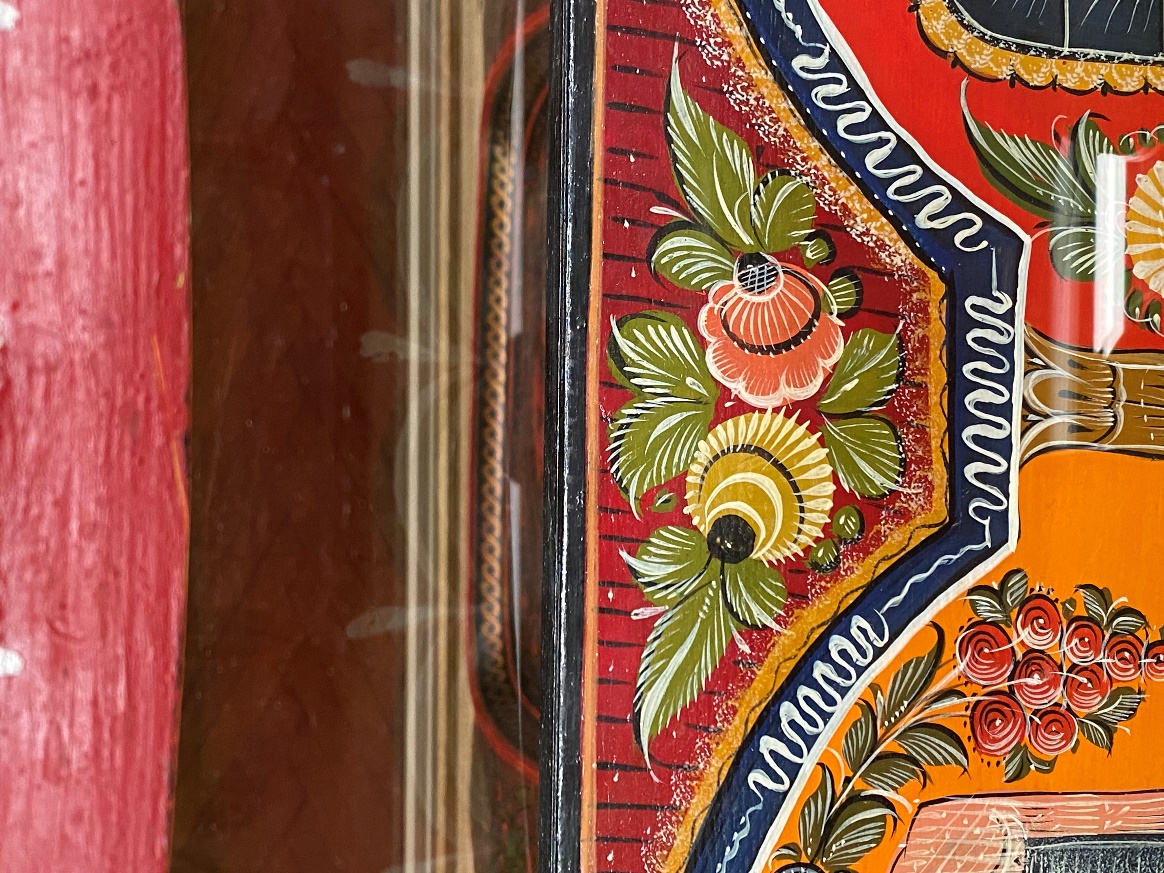 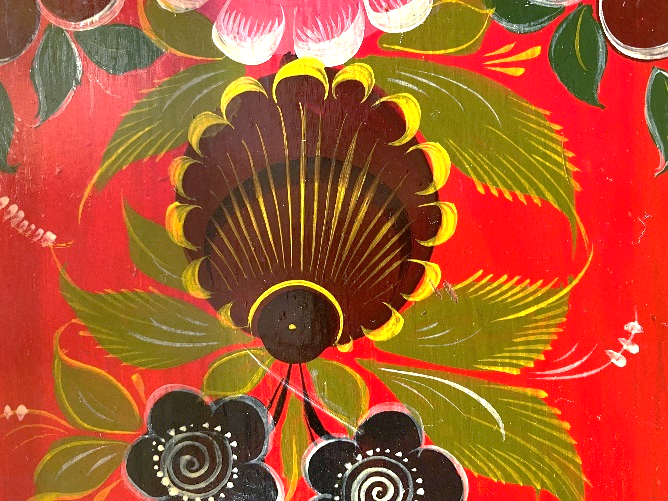 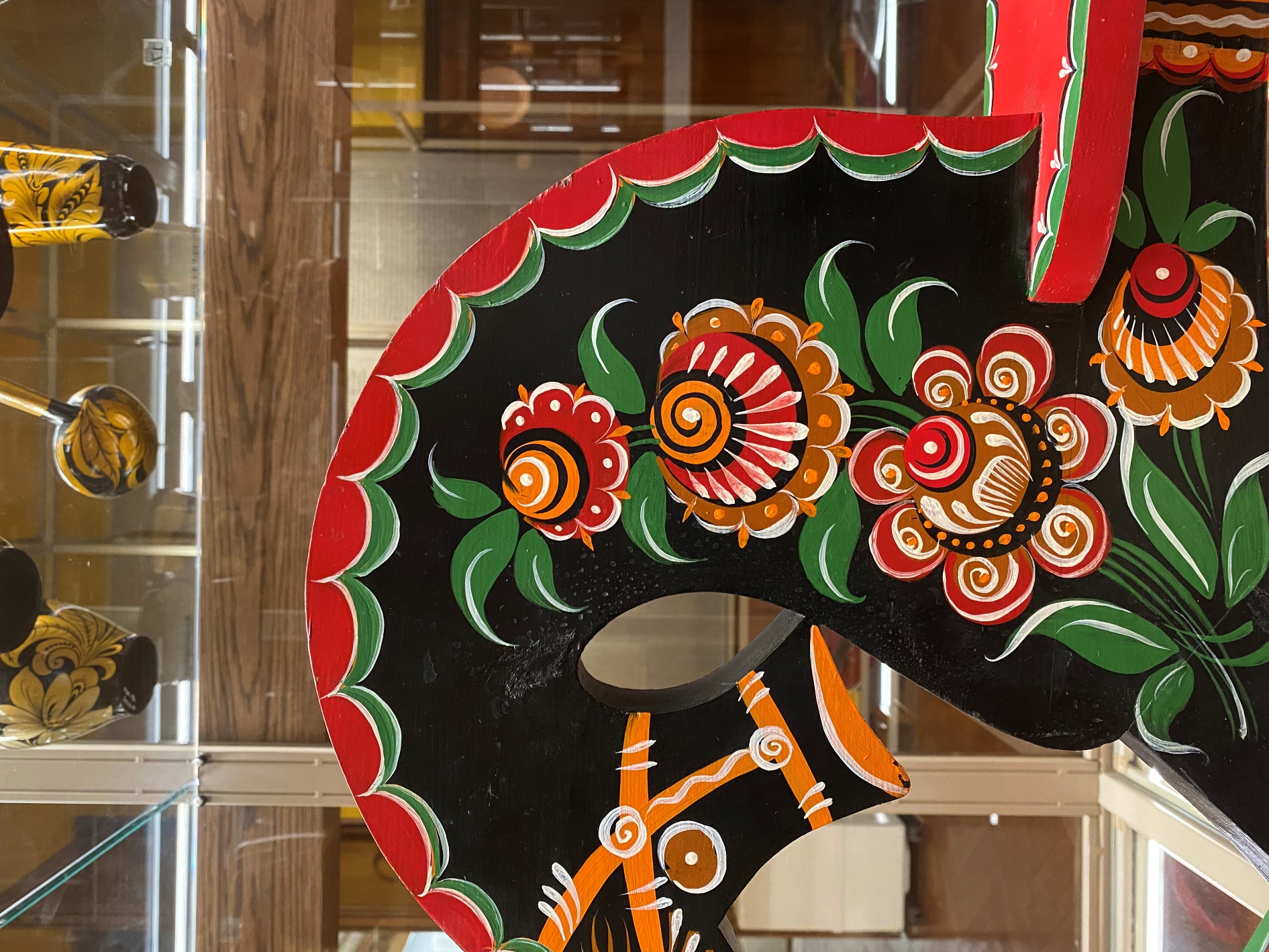 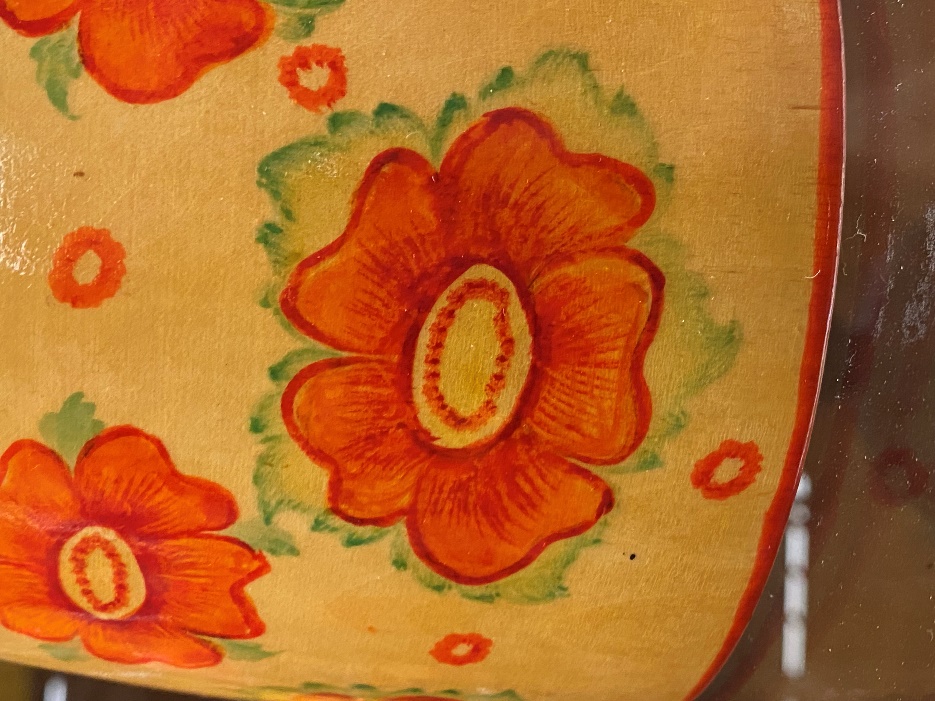 10. На предметах из металла вырезаны узоры. Эти узоры блестят? Обведи правильный ответ. ДА                     НЕТ11.  Найди предмет, на котором изображены эти девушки. Девушки идут за водой. В руках у них кувшины с длинным носиком.12.  Предметы из металла – какие они? Подчеркни правильные ответы: - серебристого цвета;- узоры вырезаны и процарапаны;- расписаны яркими красками;- есть узоры черного цвета.13. Рассмотри фигурки из камня. Найди животное, которое встречается два раза.      Напиши его название: ________________ 14. Ответь на вопрос «Как мастер работает с камнем?» Вычеркни лишнее слово.Вырезает, лепит, расписывает, процарапывает 15. Рассмотри предметы в витрине. Все они сделаны из глины.Как сделать такой предмет? Поставь цифры 1, 2, 3 в правильном порядке. 16. Найди сказочного льва по подсказке. Подсказка: 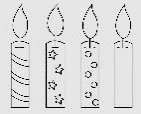 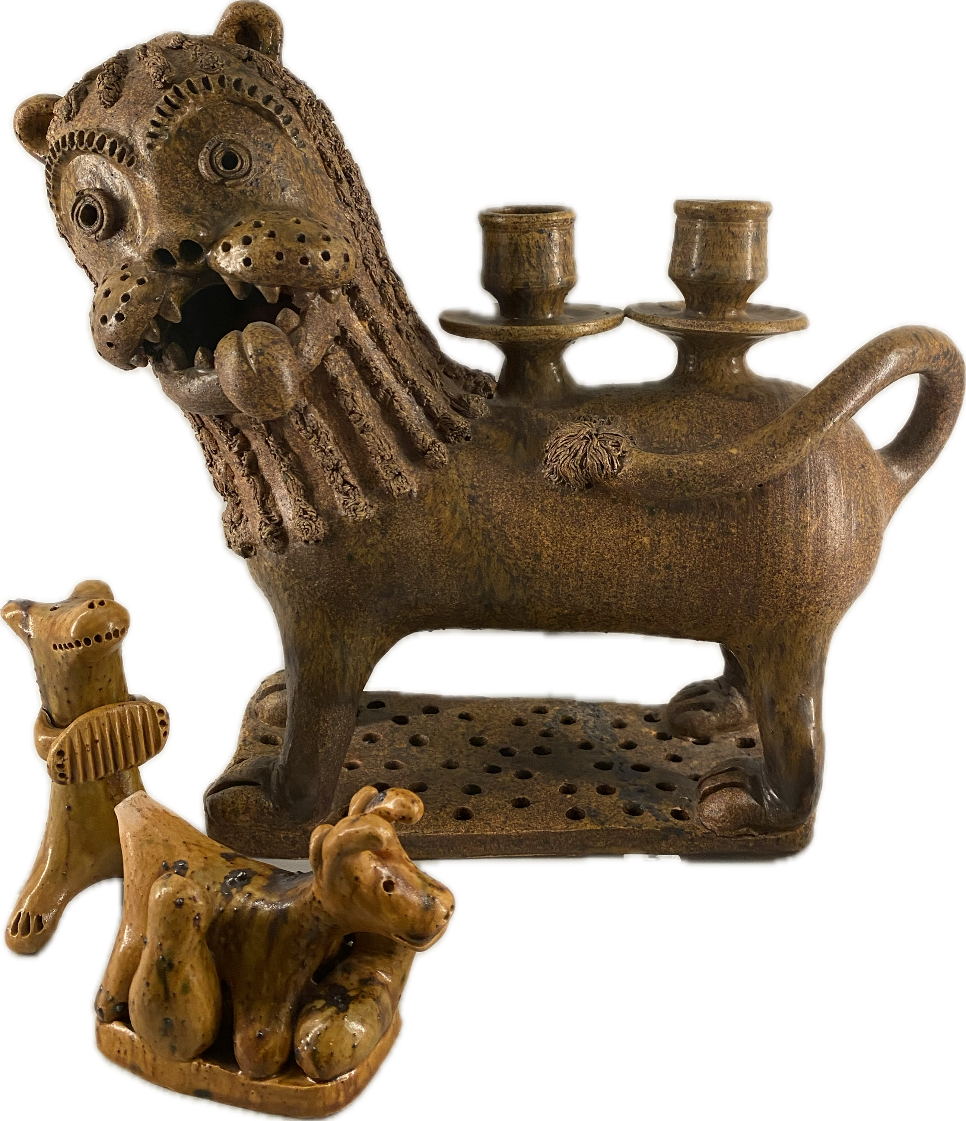      Этот лев помогает человеку. В него можно вставить       Как называется такой предмет? Впиши недостающие буквыМЖНа ракете летитЗаяц Забор краситМедведьМедвежонка купаютМедведь и человекВ санях едет Лиса Фотографирует лунуМедведь и лисаБьют по наковальне молоткамиЁж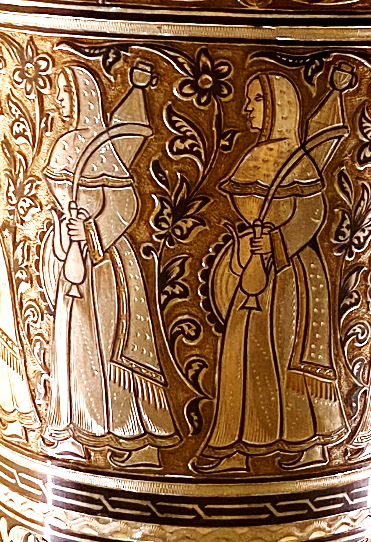 Найди рядом с предметом номер. Напиши номер этого предмета здесь:ОБЖЕЧЬ В ПЕЧКЕСЛЕПИТЬВЫСУШИТЬПОДСВНИК